АДМИНИСТРАЦИЯБЕЛОВСКОГО РАЙОНА КУРСКОЙ ОБЛАСТИП О С Т А Н О В Л Е Н И Еот 17.10.2022 г. № 1023307 910, Курская область, сл. Белая        	В соответствии с решением Представительного Собрания Беловского района от 16 декабря 2021 г. № IV-20/1 «О бюджете муниципального района «Беловский район» на 2022 год и плановый период 2023 и 2024 годов» (в редакции решений от 15 февраля 2022 года № IV – 22/2, от 21июня 2022 года № IV – 25/2, 14 октября 202 года № IV-27/1)  и Правилами предоставления из бюджета муниципального района «Беловский район» Курской области иных межбюджетных трансфертов бюджетам сельских поселений Беловского района на оказание финансовой поддержки бюджетам сельских поселений по решению вопросов местного значения, утвержденными решением Представительного Собрания Беловского района Курской области от 16.10.2020 № IV-9/2,  Администрация Беловского района Курской области  ПОСТАНОВЛЯЕТ:Внести изменения  в  постановление Администрации Беловскогорайона от 14.04.2022 г. № 365 «О распределении бюджетам сельских поселений Беловского района Курской области иных межбюджетных трансфертов на оказание финансовой поддержки по решению вопросов местного значения»:      	1.1.В пункте 1 слова «6 227 400 (Шесть миллионов двести двадцать семь тысяч четыреста) рублей» заменить словами «7 353 877 (Семь миллионов триста пятьдесят три тысяч восемьсот семьдесят семь) рублей», приложение к постановлению изложить в новой редакции;        	2. Контроль за исполнением настоящего постановления возложить на первого заместителя главы Администрации Беловского района Курской области  Квачева В.В.             3. Постановление вступает в силу со дня его подписания.Глава Беловского районаКурской области                                                                        Н. В. Волобуев       УТВЕРЖДЕНО                                                                  постановлением Администрации                                                                  Беловского района  Курской области
                                                                  от 17.10.2022 года №  1023 Р А С П Р Е Д Е Л Е Н И Еиных межбюджетных трансфертов бюджетам сельских поселений Беловского района Курской области на оказание финансовой поддержки бюджетам сельских поселений по решению вопросов местного значения в 2022 годуО внесении изменений в постановление Администрации Беловского района Курской области от 14.04.2022 года № 365 «О распределении бюджетам сельских поселений Беловского района Курской области иных межбюджетных трансфертов на оказание финансовой поддержки по решению вопросов местного значенияНаименование поселенияСумма (рублей)Коммунаровский сельсовет1 127 400Пенский сельсовет5 026 477Долгобудский сельсовет1 200 000ВСЕГО7 353 877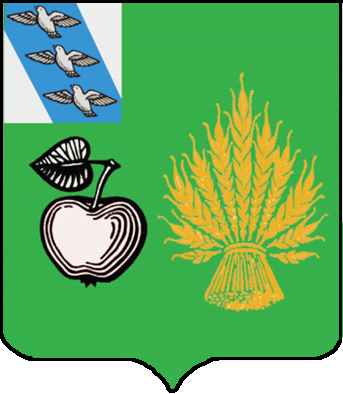 